NEW JERSEY DISTRICT LCMS1168 SPRINGFIELD AVENUEMOUNTAINSIDE, NJ  07092908-233-8111 OFFICE STAFFREV. STEPHEN GEWECKE	President908-233-8111                              Email: geweckes@njdistrict.orgRICK PORTER	LCEF Vice President716-432-4706 (cell)	Mission & Ministry FacilitatorEmail: rick.porter@lcef.orgELAINE SCHLEIFER	Business/Office Manager732-221-0125 (cell)Email: schleifere@njdistrict.orgGEORGE MIKULA	CommunicationsEmail: mikulag@njdistrict.orgCONGREGATIONSBASKING RIDGE – SOMERSET HILLS (C-4)REV. J. DAN FENCO                                                              (Jerusha)350 Lake RoadBasking Ridge, NJ  07869908-766-2858 / FAX 908-766-6546Email: PastorDan@shlc.netChurch Secretary/Admin: Sue OppiciEmail: admin@shlc.netWebsite: www.shlc.netFacebook: www.facebook.com/baskingridgepreschoolPreschool Director: Krissy HoslerEmail: gscp@shlc.netPreschool Administrator: Ashley BogleEmail: Denise@shlc.net908-766-1430Website: www.gentleshepherd.netBERNARDSVILLE – CAMINO DE FE (C-4)REV. DANIEL FENCO					(Jerusha)240 Longview Rd.Bridgewater, NJ 08807908-922-7491Email: pastordan@caminodefe.churchWebsite: https://caminodefe.church/BLACKWOOD – LUTHER MEMORIAL (C-5)REV. BEN MALLEPALLE					(Sue)PO Box 186Blackwood, NJ  08012856-227-2209 / 856-478-6847/ © 732-977-6867Email: ebmallepalle@yahoo.comBLAIRSTOWN – GOOD SHEPHERD (C-3)(VACANT)168 Route 94Blairstown, NJ  07825908-362-9405Email: lcgsoffice@gmail.comChurch Secretary/Admin: Mary Jane GagliardiPreschool Director: Catherine LorussoEmail: goodshepherdpreschool94@gmail.com908-362-5819BLOOMFIELD – ST. JOHN (C-2)REV> ROY MINNIX – VACANCY				(Anita)216 Liberty StreetBloomfield, NJ  07003973-429-8654 / 973-771-1370Email: Website: www.saintjohnsbloomfield.orgAdmin/Secretary: Yvette RockEmail: stjohnsnj@yahoo.comBORDENTOWN – HOLY CROSS (C-5)REV. ANDREW WOLFGRAM    (ext 102)              		(Cassandra)280 Crosswicks RoadBordentown, NJ 08505609-298-2880 / FAX 609-298-1411Email: revandrewwolfgram@gmail.comChurch Secretary/ Admin: Karen Aschbacher (Ext. 105)Email: karena@hclconline.orgPreschool Director: Michelle Koehl  (Ext. 101)Email: preschool@hclconline.orgBRIDGETON – ST. JOHN’S (C-5)(VACANT)					59 Oak StreetBridgeton, NJ  08302-1824856-451-0141 / 856-459-5655/ 856-332-2396Email Church Secretary/Admin: Email: secretarystjohnluth@verizon.netWebsite: www.stjohnsbridgeton.orgCARNEY’S POINT – TRINITY (C-5)(VACANT)320 Georgetown RoadCarney’s Point, NJ  08069856-299-4304CLIFFSIDE PARK – TRINITY (C-1)REV. JOHN SCHROTERPO Box 1936Cliffside Park, NJ  07010201-943-0088 / 201-941-4161Email: RevJohnnyS@aol.comCLIFTON – ST. JOHN’S (C-2)REV. AARON MOL					(Rachel)810 Broad StreetClifton, NJ  07013973-778-1412 Email: aaronmol@gmail.comCLOSTER – ST. PAUL (C-1)REV. ROBERT HOLSTEN					(Joan)171 Closter Dock RoadCloster, NJ  07624201-768-6310 / 201-767-4542 / FAX 201-768-6444 / © 551-206-8872Email: pstrbb@aol.com            EAST BRUNSWICK – CHRIST MEMORIAL (C-4)REV. BRUCE W. SMITH					(Christine)114 Old Stage RoadEast Brunswick, NJ  08816732-251-5454 / 732-390-1162 / FAX 732-723-9026 Email: christmemorial@verizon.net / smithbrucew@msn.comChurch Secretary/Admin: Leslie Fago 732-251-5454Website: www.cmlceb.orgPreschool Director: Kathy Larity 732-251-3221Email: crossroadsdir@gmail.comEAST RUTHERFORD – IMMANUEL (C-2)REV. TIM CASADAY                                                              (Nancy)78 Washington PlaceEast Rutherford, NJ  07073201-939-2386Email: comcast.netFAIR LAWN – OUR SAVIOR (C-1)REV. DERIC TAYLOR					(Julie)22-15 BroadwayFair Lawn, NJ  07410201-796-3007 / FAX 201-796-7949Email: dtaylor92@verizon.netChurch Secretary/Admin: Nancy RicciardiEmail: churchoffice@oursaviornj.orgWebsite: www.oursaviornj.orgPreschool Director: Katie GiacomarroEmail: nurseryschool@oursaviornj.orgWebsite: www.oursaviornurseryschoolnj.orgFLEMINGTON – ST. PAUL (C-4)REV. ROBERT MUELLER					(Shauna)201 State Route 31Flemington, NJ  08822908-782-5120 / 908-996-0407 / FAX 908-782-1633Email: bob@stpaulnj.comAdmin: Stephanie CollettiEmail: stephanie@stpaulnj.comWebsite: www.stpaulnj.comPreschool Director: Robin Coffman 908-782-3979Email: robin@stpaulnj.comREV. CHRISTOPHER SCHNEIDER			(Jessica)Email: chris@stpaulnj.comFORDS – OUR REDEEMER (C-4)REV. CHRIS SADLO					(Joy)28 S.Fourth StreetFords, NJ  08863732-738-7470 / © 732-710-0362/ FAX 732-738-6547Email: pastorsadlo@yahoo.comChurch Secretary/Admin: Melissa SalernoWebsite: www.OurRedeemer-Fords.comHACKETTSTOWN – GETHSEMANE (C-3)REV. TIMOTHY DRAWBAUGH				(Chikako)409 East Baldwin StreetHackettstown, NJ  07840-1805908-852-2156 / FAX 908-852-8556Email: tg_drawbaugh@outlook.comParish Administrator: Emily HanftEmail: gethsemanehtown@gmail.comPreschool Director: Sue GallowayEmail: sawgalloway@optonline.netVicar: Jason Kiefer                                                               (Sharon)908-735-0880 (h), 732-406-1031 (c)jasonkiefer@comcast.netHAMBURG – PRINCE OF PEACE (C-3)REV. JOHN BABBITTS   (1/2023)                                     (Tanya)3320 Route 94Hardyston, NJ  07419973-827-5080 / 973-919-5539 / FAX 973-827-5163 Email: rev.poplc@gmail.comChurch Secretary/Admin: Lisa DeMarcoEmail: poplc.hamburg@gmail.comWebsite: www.poplc-hamburg.orgHOPEWELL TOWNSHIP – ST. PETER (C-5)REV. JON DUNBAR					(Hope)1608 Harbourton-Rocktown RoadLambertville, NJ  08530609-466-0939 Email: pastor@stpeternj.orgChurch Secretary/Admin: Kim RobinsonPreschool Director: Jennifer Garrow 609-466-6511Email: director@stpeterns.orgHOWELL – PRINCE OF PEACE (C-6)REV. KENNETH FOSSE					(Ginny)434 Aldrich RoadHowell, NJ  07731732-363-0732 / FAX 732-534-7744Email: popchurch@optonline.netChurch secretary/Admin: TraceyWebsite: http://princeofpeacehowellnj.orgJERSEY CITY – TUMAINI KRISTO (C-2)DEACON HARON ORUTWA582 Westside Ave.Jersey City, NJ  07304201-253-6262 (cell)Email: koinarutwa@hotmail.comLANOKA HARBOR – VILLAGE LUTHERAN (C-6)REV. MATTHEW HASS					(Becky)701 Western Blvd.Lanoka Harbor, NJ  08734609-693-1333 / 609-693-0165 / FAX 609-693-6975 Email: pastormatt@villagelutheranchurch.netChurch Secretary/Admin: Joelle TiltonEmail: joelle@villagelutheranchurch.netPreschool Director: Angela Lafferty 609-693-6010Email: vlclittlestangels@gmail.comLAWRENCEVILLE – HOLY TRINITY (C-5)(VACANT)2730 Princeton PikeLawrenceville, NJ  08648609-882-7891  Email: HTLC_NJ@comcast.netLIVINGSTON – GRACE (C-2)REV. DR. L. RICHARD VOSSLER				(Coralyn)290 W. Hobart Gap RoadLivingston, NJ  07039973-992-0145 / 973-303-8250 (c)Email: rvossler@minister.comChurch Secretary: Coralyn VosslerEmail: rcvossler@verizon.netWebsite: www.GraceLutheranLivingstonNJ.orgLYNDHURST – ST. MATTHEW (C-2)REV. TIM CASADAYValley Brook & Travers PlaceLyndhurst, NJ  07071201-939-2134 / 609-758-3081Email: nickycat@comcast.netMANALAPAN - ST. THOMAS (C-6)REV. PETER WEE					(Hyun Joo)203 Taylors Mills RoadManalapan, NJ  07726732-252-9550 / 732-851-4679Email: peterkwee@gmail.comMAYWOOD – ZION (C-1)REV. JORDAN PEISER120 East Pleasant AvenueMaywood, NJ  07607-1319201-843-5916 / FAX 201-843-4109Email: Jordan.peiser@appleofhiseye.orgEmail: zionmaywood@verizon.netChurch Secretary/Admin: Lorraine WintersWebsite: www.zionmaywood.comMEDFORD – CALVARY (C-5)REV. DAVID SMALL					(Laura)3 Eayerstown RoadMedford, NJ  08055609-654-2489 / 609-451-5324 Email: dsmall@calvary-medford.orgEmail: office@calvary-medford.orgWebsite: www.calvary-medford.orgMONTVILLE – HOLY SPIRIT (C-3)REV. MICHAEL DUNNE					(Debbie)70 River RoadMontville, NJ  07045973-263-1696 / 973-334-0547Email: pastormike.holyspirit@gmail.comMORRIS PLAINS – TRINITY (C-3)REV. DAVID RUSSERT                                  		(Sandra)131 Mountain WayMorris Plains, NJ  07950973-538-7606 / FAX 973-538-6763Email: dsaaa946@aol.comMOUNTAIN LAKES – KING OF KINGS (C-3)REV. STEVEN VERA					(Calie)145 Route 46Mountain Lakes, NJ  07046 973-334-8333 / FAX 973-334-6726Email: pastorstevekok@gmail.comEmail: kofkluther@aol.comWebsite: www.kingofkingslutheranchurchnnj.orgPreschool Director: Marie Skelly 973-334-4085Email: kofkpres@optonline.netNEWARK – CHRIST ASSEMBLY LUTHERAN CHURCH (C-2)REV. LAWRENCE W. GBOEAH				(Martha)664 BroadwayNewark, NJ  07104973-485-7096 / 973-268-7815 / FAX 973-485-4819Email: Jacon49@yahoo.comChurch Secretary/Admin: Brother Charles CarterEmail: ccdossen@aol.comVICAR BORBOR ZOLUECell: 862-224-4938Email: abitu1968@gmail.comNEWARK – REDEEMER (C-2)(VACANT)664 BroadwayNewark, NJ  07104973-485-5557 / 973-667-5239NEW MILFORD – ST. MATTHEW (C-1)REV. ANTHONY IOVINEPO Box 339New Milford, NJ  07646201-262-5092/ 201-407-9563ajiovine@gmail.comEmail: stmatthewsnj@gmail.comChurch Secretary/Admin: Christina RottingerNEWTON – REDEEMER (C-3)REV. BRIAN HANDRICH					(Michelle)37 Newton-Sparta RoadNewton, NJ  07860973-383-3945 /(c)973-220-8303 / FAX 973-383-3954Email: 1540sutherland@gmail.com & rlcpastornewtonnj@gmail.comChurch Secretary/Admin: Preschool Director: Krista Geisendorfer/Cheryl Lacalamita 973-383-0217Email: redeemerpreschool@gmail.comWebsite: www.redeemerpreschoolnewton.orgOAK RIDGE – HOLY FAITH (C-3)REV. CRAIG LUTZ					(Fumiko)104 Paradise RoadOak Ridge, NJ  07438-8936973-697-6060 / 973-697-2872 / FAX 973-697-4231Email: Holyfaith@verizon.net / Clutz3@verizon.netChurch Secretary/Admin: Sue BechtelEmail: smbechtel@optonline.net    973-809-1969OLD BRIDGE – GOOD SHEPHERD (C-6)REV. PHILIP RESSLER					3139 County Road 516Old Bridge, NJ  08857 732-679-8883 / FAX 732-679-8996Email: phil@gs4nj.orgChurch Secretary/Admin: Audrey MacdonaldEmail: marie@gs4nj.orgWebsite: www.gs4nj.orgPreschool Director: Marianne Kraweic 732-679-8887Email: marianne@gs4nj.orgSchool Website: www.obgscc.comComfort Dog: Lily 732-679-8883Vicar: Jeff CampbellEmail: jeff@gs4nj.org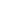 Phone: 732-766-7362POINT PLEASANT – GOOD SHEPHERD (C-6)REV. CHRISTIAN SCHONBERG				(Melinda)708 Ocean Road, Route 88Point Pleasant, NJ  08742732-892-4492 / 732-714-0715 Email: gsppnj.pastor@gmail.comChurch Secretary/Admin: AmandaWebsite: www.gsppnj.orgPreschool Director: Kathryn Roach 732-746-3164Email: GSNSPointPleasant@gmail.comPOMPTON LAKES – ST. PAUL’S EVANGELICAL LUTHERAN CHURCH OF THE INCARNATION (C-3)REV. ERIC RIEKER220 Hamburg TurnpikePompton Lakes, NJ  07442973-835-5537 / 201-362-0891Email: ourcrew@aol.comRANDOLPH – GOOD SHEPHERD (C-3)REV. ADAM CARNEHL					(Lisa)319 Quaker Church RoadRandolph, NJ  07869973-366-4267 / 630-439-5777 / FAX 973-366-0883Email: gsrandolph@gmail.comWebsite: www.randolphlutheran.orgRIDGEWOOD – BETHLEHEM (C-1)(VACANT)155 Linwood AvenueRidgewood, NJ  07450201-444-3600Email: Church Secretary/Admin: Rebecca Koehler Email: rkoehler@blcmail.orgWebsite: http://bethlehemchurch.livePreschool Director: Karen Mabli 201-444-6678Email: office@BELCnj.orgWebsite: www.bethlehemearlylearningcenter.comDCE: Mackenzie AmerineEmail: Kenzie@blcmail.orgRINGWOOD – CHRIST THE KING (C-3)REV. JONATHAN HODGES				(Kathleen)50 Erskine RoadRingwood, NJ  07456973-962-6384 / 976-556-5861 / FAX 973-962-6581Email: ctkringwood@optimum.netChurch Secretary/Admin. Barbara PryWebsite: www.ctk-ringwood.orgPreschool Director: Jeannine SheerinEmail: sheerin24@live.comSOMERSET – HOLY TRINITY (C-4)REV. DALE FJORDBOTTEN				(Kori)1640 Amwell RoadSomerset, NJ  08873732-873-2888Email: pastor@htlsomerset.orgWebsite: http://www.htlsomerset.orgFacebook: http://www.facebook.com/htlsomersetSTANHOPE – OUR SAVIOR (C-3)REV. BRIAN HANDRICH					(Michelle)143 Brooklyn RoadStanhope, NJ  07874                  (c)973-220-8303973-347-1212 / FAX 973-347-5060Email: oursavior.stanhope@gmail.comChurch Admin: BarbaraEmail: oursavior.stanhope@gmail.comSecretary/Admin: Kathy MolinariEmail: osns_om@yahoo.comPreschool Director: Colleen DeVito 973-347-1818 (PS)Email: osns.director@gmail.comTINTON FALLS – LUTHER MEMORIAL (C-6)REV. JACE DETRIE					(Jana)818 Tinton AvenueTinton Falls, NJ  07724732-542-2727 / 423-507-7189/FAX 732-542-6087Email: pastordetrie@gmail.comSecretary/Admin: Marjorie ChoEmail: officelmc818@gmail.comPreschool Director: Stephanie Wesch 732-542-7447 (PS)Email: lmcpreschool818@gmail.comVERONA – CALVARY (C-2)ROY MINNIX – VACANCY				(Anita)23 South Prospect StreetVerona, NJ  07044973-239-0577 / FAX 973-239-6719Email: calvaryverona@verizon.net Church Secretary / Admin. Gloria MangelWESTFIELD – REDEEMER (C-2)REV. GARY TIMM					(Dawn)229 Cowperthwaite PlaceWestfield, NJ  07090908-232-1517 / 908-232-3073 / FAX 908-317-9301Email: pastor@redeemerwestfield.comChurch Secretary/ Admin: Helen DianaEmail: H.diana@redeemerwestfield.comWESTWOOD – ZION (C-1)REV. THOMAS PRANSCHKE				(Ann)155 Second AvenueWestwood, NJ  07675-2133201-664-1325 / 201-664-1326 / 201-358-9132 / FAX 201-664-4393Email: office@zionwestwoodnj.org / tjpranschke@optonline.netPreschool Director: Michelle Meisten201-664-8060 (school) / FAX 201-664-7092REV. WILLIAM SCHMIDT				(Sharon)schmidtw@njdistrict.orgPASTORS (CANDIDATE STATUS)REV. EDWARD CALLAHAN387 W. Gascon RoadQueen Creek, Arizona  85243480-214-5056REV. OSCAR CASACHAHUA1017 Silverberry StreetGastonia, NC  28054201-774-1640Osdicama63@gmail.comREV. ROBERT CLANCY165 Cedar AvenueHawthorne, NJ  07506DANIEL SCHUETZ					(Christine)260-310-5055dschuetz0000@gmail.comPASTORS EMERITUSREV. MARK BARTELS					(Joan)3 Chandler RoadEast Sandwich, MA  02537774-413-5384Email: mlbartels@aol.comREV. DENNIS BOTTOMS					(Suzanne)246 Cedar RoadMullica Hill, NJ  08062856-478-6847Email: denniswbottoms@gmail.comREV. DONALD L. BRAND				(Anita)657 Rosecliff DriveEaston, PA  18040908-377-3701Email: Donald.brand@rcn.comREV. RICHARD IZZARD					(Eileen)102 Brink RoadWantage, NJ  07461973-875-1931Email: erizzard@embarqmail.comREV. DALE JOHNSTON					(Christine)2 Tiverstock DrivePittsgrove, NJ  08318856-358-0542Email: johnstdr@comcast.netREV. ROBERT C. KLEMM					(Patricia)2440 SW 22nd Ave.Delray Beach, FL 33445908-362-7381Email: rcklemm@gmail.comREV. WILLIAM R. KLETTKE				(Valla Joy)President Emeritus1 Champions DriveBridgeville, DE  19933908-839-2712Email: klett9@aol.comREV. PHILIP R. MATARAZZO				(Patricia)2007 Teakwood RoadToms River, NJ  08753609-577-2574Email: pastorphilipm@yahoo.comREV. ROY W. MINNIX, JR.				(Anita)258 West 20th StreetShip Bottom, NJ  08008609-709-3786 (c)Email: rwminnix@gmail.comREV. ANDREW NELSON					(Gretchen)7236 Meramar DriveSt. Louis, MO  63129201-788-3893Email: andynelson618@gmail.comREV. JOHN RIEKER					(Linda)792 Route 145Cairo, NY  12413973-650-1253Email: Johnch1v29@aol.comREV. DENNIS ROCKETT					(Marge)228 Magnolia AvenuePompton Lakes, NJ  07442REV. DANIEL SCHMALZ					(Connie)10 Merganser St.Wrstbrook,ME 04092973-697-6899Email: latte972004@yahoo.comREV. ROBERT VOGEL					(Marge)410 Branding Iron WayFairview, TX  75069972-363-0650Email: vogelrh@grandecom.netREV. STEPHEN VOGT					(Caren)412 Rowells CourtConway, SC  29526973-222-2152Email: REV. PAUL A. VOITKO610 Atlantic AvenuePoint Pleasant Beach, NJ  08742732-892-2109REV. JOHN WELGE					(Susan)26 Stony Brook RoadBlairstown, NJ  07825908-362-6207Email: melor8746@yahoo.comREV. MAX W. WILK					(Janet)15339 South Lakecrest DriveOlathe, Kansas  66061719-687-4268CERTIFIED LAY MINISTERS (NJ) ANDLEADERS & LEARNERS GRADUATESTARAK ABDUL-MALAKPrince of Peace, Howell732-840-3883MAGGIE BOWIEKing of King, Mountain Lakes973-539-5958ROGER BURRKing of Kings, Mountain Lakes973-334-5269ABBACCUS DOKIECalvary, VeronaPATRICIA GOLDSCHMIDTRedeemer, Newton973-729-5919KATHLEEN HAINESVillage Lutheran, Lanoka Harbor609-693-2090SONYA HANSONGood Shepherd, Old BridgeWILLIAM KOEHLERTumaini Kristo, Jersey City201-865-6714LINDA PANARELLALuther Memorial, Tinton Falls732-591-8931CHARLES STACKHOUSEGethsemane, Hackettstown908-637-6222SUZANNE WIRTZ201-529-4338COMMISSIONED MINISTERSMACKENZIE AMERINE (DCO)Bethlehem - Ridgewood155 Linwood AvenueRidgewood, NJ  07450701-540-1010amerinem@csp.eduSANDRA HOFMANN (Teacher)Zion - Westwood645 Ridgewood RoadWestwood, NJ  07676201-664-7667NAOMI VOGT (DCE)Concordia International SchoolShanghai, Chinanaomimeredyth@gmail.comnaomi.vogt@concordiashanghai.orgCOMMISIONED MINISTERS – CANDIDATE STATUSLISA CARNEHL    (CANDIDATE – Teacher)319 Quaker Church Rd.Randolph, NJ 07869573-424-6853JOANNE JOCUS (CANDIDATE - Teacher)66 Main StreetSayreville, NJ  08872-1564908-238-2494ALLISON JOHNSON (CANDIDATE - DCE)66 Corey StreetFords, NJ  08863954-304-3573Email: Allicat1284@yahoo.comKAREN KOROMHAS (CANDIDATE - Teacher)115 Van Breeman DriveClifton, NJ  07013973-768-2169 (c)Email: kkoromhas@yahoo.comRACHEL MOL (CANDIDATE - Teacher)52 Mayflower StreetClifton, NJ  07013989-860-1684Email: rachel.iltis@cune.orgLAURA R. MORTENSEN (CANDIDATE - Teacher)16 Whiteoak Ridge RoadGlen Gardner, NJ  08826732-318-8034  Email: mrs.mortensen34@gmail.comDOUGLAS PULS (CANDIDATE - Teacher)26 Favored LaneLevittown, PA  19055215-595-6419Email: dpuls1026@comcast.netLAURA SMALL (CANDIDATE - Teacher)1 Eayrestown RoadMedford, NJ  08055Email: lauraaesmall@gmail.comLEAH STEINBRONN (CANDIDATE - Teacher)43455 Charitable StreetAshburn, VA,  20148908-770-7188Email: leah.steinbronn@gmail.comCOMMISSIONED MINISTER EMERITUSJANE BORCHIN (EMERITUS - Teacher)Email: janeborchin@gmail.comROGER BORCHIN (EMERITUS - Teacher)Email: rogerborchin@hotmail.com37 Windsor RdSouthhampton, NJ 08088570-848-1965SHIRLEY CARPENTER (EMERITUS - Teacher)601 Graceland PlaceWestfield, NJ  07090908-233-5388 (h)  908-612-5399 (c)Email: sc0601sc@aol.comLOIS DORING (EMERITUS - Teacher)28 Musconetcong AvenueStanhope, NJ  07874973-347-3293 (h)  973-713-1130 (c)Email: loisosns@yahoo.comCAROL JOHNSON (EMERITUS - Teacher)66 Corey StreetFords, NJ  08863973-407-8616 (h)  281-468-6883 (c)Email: cjorlnj@yahoo.comMARY NORDEEN (EMERITUS - Teacher)PO Box 272Elmwood Park, NJ  07407201-796-5540 (h)  917-669-6094 (c)Email: marynordeen@optonline.netCAREN VOGT (EMERITUS - Teacher)412 Rowells CourtConway, SC  29526973-222-2152Email: carenvogt@gmail.comDISTRICT COMMITTEES AND RESOURCESEDUCATION EXECUTIVE	YOUTH MINISTRY(Vacant)				(Vacant)PARISH NURSE			MINISTERIAL HEALTHCOLLEEN BOTTCHER,                     REV. ROY MINNIX, JR.RN, BSN, FCN		201-723-9836 ( cell#)			biocolleen@yahoo.com		DISASTER RELIEF		ALOA: ADULT LUTHERANS ORGANIZED FOR ACTIONREV. MICHAEL DUNNE	SHIRLEY CARPENTER70 River Road			601 Graceland PlaceMontville, NJ  07045		Westfield, NJ  07090973-263-1696			908-233-5388OPERATION BARNABAS		APPLE OF HIS EYEREV. WILLIAM SCHMIDT	             REV. JORDAN PEISERKAIROSREV.MATT PEEPLES						LWML NJ (Lutheran Women’s Missionary League)Arlene Price, PresidentEmail: info@lwmlnj.orgWebsite: www.lwmlnj.orgFacebook: www.facebook.com/lwmlnjOUR SOCIAL MINISTRY AGENCYLUTHERAN SOCIAL MINISTRIES OF NJ3 Manhattan DriveBurlington, NJ  08016609-386-7171 / FAX 609-386-7191CIRCUIT VISITORS#1 BERGEN				REV. ROBERT HOLSTEN	Trinity, Cliffside Park			St. Paul, Closter	St. Paul, Closter			201-768-6310 office	Our Savior, Fair Lawn			pstrbb@aol.com	Zion, Maywood	St. Matthew, New Milford	Bethlehem, Ridgewood	Zion, Westwood#2 PASSAIC RIVER			REV. DR. L. RICHARD VOSSLER	St. John, Bloomfield			Grace, Livingston	St. John, Clifton			973-992-0145 office	Immanuel, East Rutherford		rvossler@minister.com	Tumaini Christo, Jersey City	St. Matthew, Lyndhurst	Grace, Livingston	Christ Assembly, Newark	Redeemer, Newark	Calvary, Verona#3 HIGHLANDS				REV. ERIC RIEKER	Good Shepherd, Blairstown		St. Paul’s ELC, Pompton Lakes	Gethsemane, Hackettstown		973-835-5537 office	Prince of Peace, Hamburg		ourcrew@aol.com	Holy Spirit, Montville	Trinity, Morris Plains	King of Kings, Mountain Lakes	Redeemer, Newton	Holy Faith, Oak Ridge	St. Paul’s ELC of the Incarnation, Pompton Lakes	Christ the King, Ringwood	Good Shepherd, Randolph	Our Savior, StanhopeCIRCUIT VISTORS (cont)#4 CENTRAL JERSEY			REV. CHRISTOPHER SADLO	Somerset Hills, Basking Ridge		Our Redeemer, Fords	Christ Memorial, East Brunswick	732-738-7470 office 	St. Paul, Flemington			pastorsadlo@yahoo.com	Our Redeemer, Fords	Holy Trinity, Somerset	Camino de Fe, Somerville	Redeemer, Westfield#5 DELAWARE VALLEY SOUTH		REV. DAVID SMALL	Luther Memorial, Blackwood		Calvary, Medford	Holy Cross, Bordentown		609-654-2489 Office	St. John, Bridgeton			dsmall@calvary-medford.org	Trinity, Carney’s Point	St. Peter, Hopewell Township	Holy Trinity, Lawrenceville	Calvary, Medford#6 RARITAN VALLEY			REV. CHRISTIAN SCHONBERG	Prince of Peace, Howell		Good Shepherd, Point Pleasant	Village, Lanoka Harbor			732-892-4492 Office	St. Thomas, Manalapan		gsppnj.pastor@gmail.com	Good Shepherd, Old Bridge	Good Shepherd, Point Pleasant	Luther Memorial, Tinton FallsBOARD OF DIRECTORS OF THE NJ DISTRICT LC-MS2021 - 2025THE REV. STEPHEN GEWECKE, PRESIDENT (2025)1168 SPRINGFIELD AVENUEMOUNTAINSIDE, NJ 07092908-233-8111 / FAX 908-233-38831ST VICE PRESIDENT (2025)Rev. Deric TaylorOur Savior, Fair Lawn201-796-3007dtaylor92@verizon.net2ND VICE PRESIDENT (2025)Rev. Craig LutzHoly Faith, Oak Ridge973-690-3993clutz3@verizon.net3RD VICE PRESIDENT (2025)Rev. Philip Ressler, Vice ChairGood Shepherd, Old Bridge630-779-6799phil@gs4nj.orgSECRETARY (2025)Rev. Timothy DrawbaughGethsemane, Hackettstown908-852-2156drawbaught@njdistrict.orgTREASURER (2025)Mr. Chris Koerner926 Birch DriveBrielle, NJ  08730-1231732-528-6985 (h)  732-859-2576 (c)ckoerner@koernercpas.comCLERGY AT LARGE (2025)Rev. Anthony IovineSt. Matthew, New Milford201-262-5092ajiovine@gmail.comCLERGY AT LARGE (2025)Rev. J. Daniel FencoCamino de Fe, Somerville908-922-7491pastordan@caminodefe.churchCOMMISSIONED MINISTER (2025)Mrs. Rachel Mol52 Mayflower StreetClifton, NJ  07013989-860-1684rachel.iltis@cune.orgLEGAL ADVISORMr. Charles Karcher30 Linden PlaceRed Bank, NJ  07701732-530-5900ckarcher@verizon.netBOARD OF DIRECTORS OF THE NJ DISTRICT LC-MS2021 – 2025(Continued)CIRCUIT 1 (2025)		Mr. Robbie Blume36 Woodland RoadRingwood, NJ  07456973-962-4682rblume6@optimum.netCIRCUIT 3 (2025)VACANT   1/2023CIRCUIT 5 (2025)Mr. Norman Klesat, Chairman3 Furman LaneFlemington, NJ  08822908-782-1713 (h)  908-463-3342 (c)klesat@att.netCIRCUIT 2 (2028)Mr. Christopher Salesman47 Gates AvenueMontclair, NJ  07042646-373-2023christophersalesman@gmail.comCIRCUIT 4 (2028)Mr. Thomas Jennings315 E StreetMiddlesex, NJ  08846732-560-3675 (h)  732-208-0262 (c)tomj@optonline.netCIRCUIT 6 (2028)Mr. Bill Millet3 Edgewood DriveCream Ridge, NJ  08514609-758-2746 (h)  609-218-2010 (c)bilmillet@hotmail.comNOTES